ЗАДАЧА!!!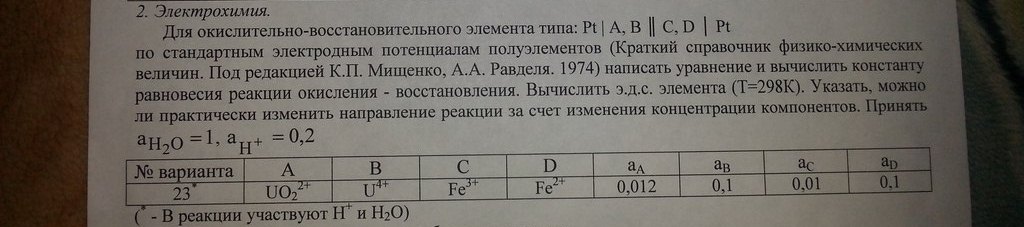 Решить в ворде обязательно!